Załącznik nr 2 do SWZ dla cz. 7 – Formularz cenowy/Szczegółowy opis przedmiotu zamówieniaFORMULARZ CENOWY DLA CZĘŚCI 7 (siódmej)
PRZEDMIOTU ZAMÓWIENIA, będący jednocześnie SZCZEGÓŁOWYM OPISEM PRZEDMIOTU ZAMÓWIENIAFORMULARZ CENOWY DLA CZĘŚCI 7 (siódmej)
PRZEDMIOTU ZAMÓWIENIA, będący jednocześnie SZCZEGÓŁOWYM OPISEM PRZEDMIOTU ZAMÓWIENIAFORMULARZ CENOWY DLA CZĘŚCI 7 (siódmej)
PRZEDMIOTU ZAMÓWIENIA, będący jednocześnie SZCZEGÓŁOWYM OPISEM PRZEDMIOTU ZAMÓWIENIAFORMULARZ CENOWY DLA CZĘŚCI 7 (siódmej)
PRZEDMIOTU ZAMÓWIENIA, będący jednocześnie SZCZEGÓŁOWYM OPISEM PRZEDMIOTU ZAMÓWIENIAFORMULARZ CENOWY DLA CZĘŚCI 7 (siódmej)
PRZEDMIOTU ZAMÓWIENIA, będący jednocześnie SZCZEGÓŁOWYM OPISEM PRZEDMIOTU ZAMÓWIENIAFORMULARZ CENOWY DLA CZĘŚCI 7 (siódmej)
PRZEDMIOTU ZAMÓWIENIA, będący jednocześnie SZCZEGÓŁOWYM OPISEM PRZEDMIOTU ZAMÓWIENIAFORMULARZ CENOWY DLA CZĘŚCI 7 (siódmej)
PRZEDMIOTU ZAMÓWIENIA, będący jednocześnie SZCZEGÓŁOWYM OPISEM PRZEDMIOTU ZAMÓWIENIADOM STUDENCKI „MAĆKO”adres dostawy:
ul. Piątkowska 94/3c, 60-649 PoznańDOM STUDENCKI „MAĆKO”adres dostawy:
ul. Piątkowska 94/3c, 60-649 PoznańDOM STUDENCKI „MAĆKO”adres dostawy:
ul. Piątkowska 94/3c, 60-649 PoznańDOM STUDENCKI „MAĆKO”adres dostawy:
ul. Piątkowska 94/3c, 60-649 PoznańDOM STUDENCKI „MAĆKO”adres dostawy:
ul. Piątkowska 94/3c, 60-649 PoznańDOM STUDENCKI „MAĆKO”adres dostawy:
ul. Piątkowska 94/3c, 60-649 PoznańDOM STUDENCKI „MAĆKO”adres dostawy:
ul. Piątkowska 94/3c, 60-649 PoznańLp.SZCZEGÓŁOWY OPIS PRZEDMIOTU ZAMÓWIENIATermin realizacji przedmiotu zamówienia: do 6 tygodni od daty zawarcia umowyUwaga!Zamawiający wymaga, aby przed przystąpieniem do realizacji przedmiotu zamówienia Wykonawca (z którym zostanie zawarta umowa), dokonał dokładnych pomiarów w siedzibie Zamawiającego oraz, jeżeli zaistnieje taka potrzeba, sporządził wizualizację. IlośćCena jednostkowa netto w PLNWartość netto w PLNStawka podatku VAT(%)Cena jednostkowa netto w PLN1biurko 200cm z panelem dolnymBiurko prostokątne o wymiarach: szerokość 2000 mm, głębokość 800 mm, wysokość 740mm.Blat: wykonany z płyty obustronnie laminowanej, grubości 25mm, oklejonej obrzeżem ABS grubości 2 mm, w kolorze blatu. Stelaż: biurka metalowy, malowany proszkowo. Rama wykonana z profilu zamkniętego o przekroju 40x20 mm, mocowana fabrycznie do blatu na całym jego obrysie, w odległości 30 mm od krańca blatu. Rama nie spawana.Podstawa: 4 nogi metalowe malowane proszkowo, wykonane z profili zamkniętych o przekroju okrągłym fi 50 mm. Nogi montowane do ramy za pomocą trójkątnych łączników metalowych, odlewanych, umożliwiających łatwy demontaż/montaż biurka.Kolorystyka: płyta meblowa - do wyboru z min. 12 kolorów z wzornika producenta. Podstawa malowana proszkowo, do wyboru min. 2 kolory z wzornika producenta (w tym Alu i biały).  Kolorystyka do wyboru przez Zamawiającego, przed podpisaniem umowy.                                                                                                                                                                                        Panel dolny, frontowy do biurka, wykonane z płyty wiórowej laminowanej, oklejony obrzeżem ABS dobranym pod kolor płyty grubości 1 mm. Panel montowany od spodniej strony biurka, na kątownikach metalowych, malowanych proszkowo na kolor aluminium. Grubość płyty 18 mm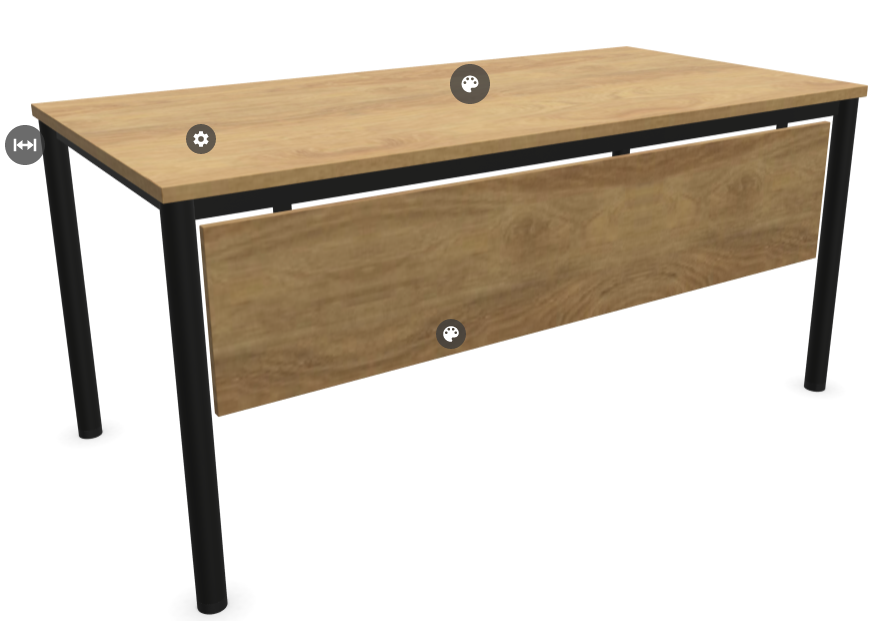 1 szt.….%2biurko 160cm z panelem dolnym i bocznymBiurko prostokątne o wymiarach: szerokość 1600 mm, głębokość 800 mm, wysokość 740mm.Blat: wykonany z płyty obustronnie laminowanej, grubości 25mm, oklejonej obrzeżem ABS grubości 2 mm, w kolorze blatu. Stelaż: biurka metalowy, malowany proszkowo. Rama wykonana z profilu zamkniętego o przekroju 40x20 mm, mocowana fabrycznie do blatu na całym jego obrysie, w odległości 30 mm od krańca blatu. Rama nie spawana.Podstawa: 4 nogi metalowe malowane proszkowo, wykonane z profili zamkniętych o przekroju okrągłym fi 50 mm. Nogi montowane do ramy za pomocą trójkątnych łączników metalowych, odlewanych, umożliwiających łatwy demontaż/montaż biurka.Kolorystyka: płyta meblowa - do wyboru min. 12 kolorów z wzornika producenta. Podstawa malowana proszkowo, do wyboru min. 2 kolory z wzornika producenta (w tym Alu i biały).  Kolorystyka do wyboru przez Zamawiającego, przed podpisaniem umowy.                                                                                                                                                                                        Panel dolne,  frontowy i boczny dostosowane do wymiarów biurka, wykonane z płyty wiórowej laminowanej o klasie higieniczności E1, oklejony obrzeżem ABS dobranym pod kolor płyty grubości 1 mm. Panel montowany od spodniej strony biurka, na kątownikach metalowych, malowanych proszkowo na kolor aluminium. Grubość płyty 18 mm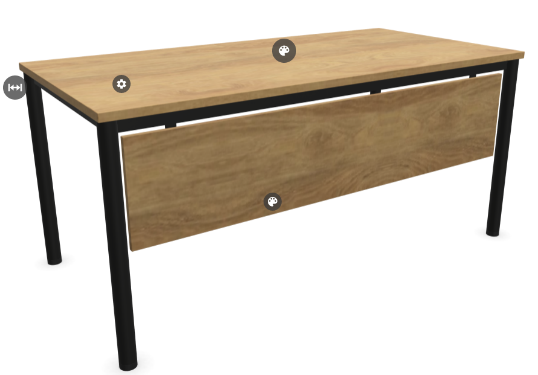 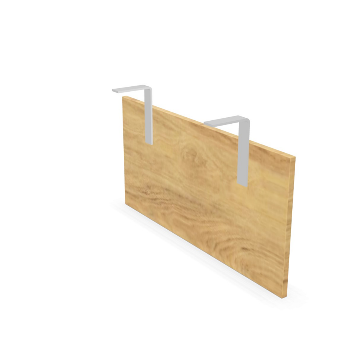 1 szt.….%3Kontener stacjonarny o wymiarach szerokość 43cm, wysokość 74cm, głębokość 60cm, wykonany z płyty wiórowej obustronnie laminowanej, obrzeże ABS dobrane pod kolor płyty. (Top oklejony obrzeżem , pozostałe elementy widoczne oklejone obrzeżem ).  Korpus, plecy, oraz wieniec dolny wykonane z płyty grubości , fronty wykonane z płyty 18 mm, wieniec górny wykonany z płyty grubości . Plecy wpuszczane w boki i wieńce. Kontener posiada 4 szuflady plus piórnik o wkładach plastikowych. Zamek centralny z 2 kluczami łamanymi, zabezpieczający przed otworzeniem się więcej niż jednej szuflady naraz. Top górny nachodzący na szuflady, licowany z frontem szuflad, cokół dolny zasłonięty frontem szuflady. Kontener posiada uchwyty o rozstawie 128mm. Kółka fi . Uchwyty do wyboru przez zamawiającegoWygląd jak na zdjęciu poglądowym : 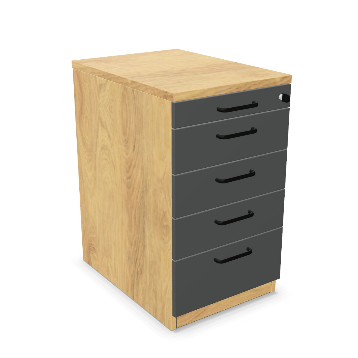 3 szt.….%4Regał-ladaLada recepcyjna dwustronnaZabudowa o wymiarach całkowitych : szerokość 170cm głębokość 45cm wysokość 115cm. Zabudowa złożona z dwóch regałów otwartych, przykrytych wspólnym blatem i zestawionych do siebie krótkim bokiem w taki sposób, że dostęp do jednego odbywa się od strony petenta, a do drugiego od strony obsługi recepcji. Całość wykonana z płyty wiórowej obustronnie laminowanej, obrzeże ABS dobrane pod kolor płyty. Elementy widoczne oklejone obrzeżem 1 mm, fronty półek oklejone obrzeże ABS grubości 2 mm. Korpus zewnętrzny oraz blat wykonane z płyty grubości 25 mm. Przegrody pionowe, półki oraz ściana tylna wykonane z płyty meblowej grubości 18mm.Zabudowa  posiadająca półki konstrukcyjne wyposażone w system zapobiegający ich wypadnięciu, lub wyszarpnięciu z możliwością regulacji w 5 pozycjach, co 32 mm. Głębokość półek 35 cm. Cokół wysokości 55 mm. Lada posiadająca stopki poziomujące, z możliwością regulacji od wnętrza zabudowy.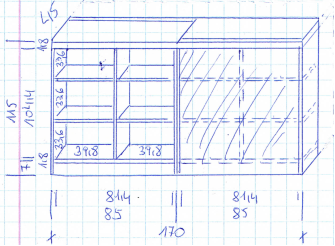 1 szt.….%5Szafa z drzwiami uchylnymi, o wymiarach szerokość 60 cm, wysokość 154 cm, głębokość 44,5 cm. Wykonana z płyty wiórowej obustronnie laminowanej, obrzeże ABS dobrane pod kolor płyty. Elementy widoczne oklejone obrzeżem , fronty półek oklejone obrzeże ABS grubości . Korpus, półki, oraz wieniec dolny wykonane z płyty grubości , front wykonany z płyty , wieniec górny wykonany z płyty grubości , plecy z płyty HDF. Zastosowane: 2 zawiasy na skrzydło drzwi, zawiasy posiadające kąt rozwarcia do 110st, oraz zamek baskwilowy trzypunktowy, z kluczem łamanym. Szafa musi posiadać półki konstrukcyjne wyposażone w system zapobiegający ich wypadnięciu, lub wyszarpnięciu z możliwością regulacji w 5 pozycjach, co , wszystkie krawędzie półek oklejone obrzeżem. Głębokość półek . Cokół wysokości . Wieniec górny licowany z drzwiami szafy, wieniec dolny chowany za drzwiami szafy. Szafka musi posiadać metalowe stopki poziomujące, z możliwością regulacji od wnętrza szafy. Uchwyt o rozstawie . Wygląd jak na rysunku poglądowym: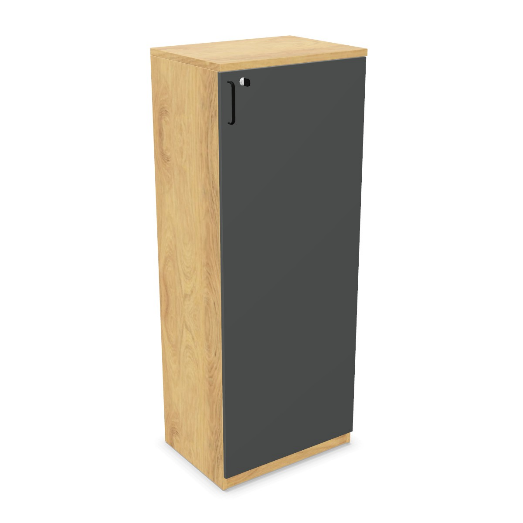 1 szt.….%6StolikO wymiarach:Wysokość całkowita: 740 mm, Szerokość 600 mmGłębokość całkowita: 600 mmBudowa:Blat w kształcie kwadratu. Stół na podstawie kolumnowej. Blat stołu wykonany z płyty obustronnie melaminowanej o klasie higieniczności E1 i grubości 25 mm, oklejonej obrzeżem ABS grubości 2 mm. Kolumna podstawy wykonana ze stalowej rury o przekroju Ø80x2 mm. Stopa podstawy kwadratowa, wykonana ze stalowej blachy o wymiarach całkowitych 450x450 mm.Podstawa malowana proszkowo.Możliwość poziomowania na 8 stopkach do +10 mm.Kolorystyka: płyta meblowa – do wyboru min. Z 20 kolorów z wzornika wykonawcy. Podstawa malowana proszkowo – do wyboru z min. 7 kolorów z wzornika wykonawcy. 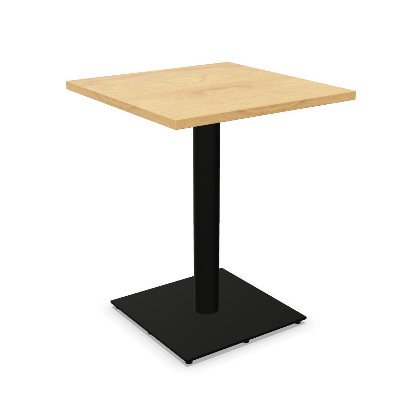 1 szt.….%7 Krzesło musi posiadać : Siedzisko i zagłówek tapicerowaneOparcie siatkoweOparcie  wykonane na bazie ramki z tworzywa sztucznego w kolorze czarnym.Oparcie ma być wyposażone w podparcie lędźwi w formie tapicerowanej poduszki. Regulacja poduszki podpierającej lędźwie na wysokość (niezależnie od regulacji całego oparcia) w zakresie min. 60mm –za pomocą systemu góra/dół.Szkielet siedziska ma być wykonany na bazie sklejki bukowej min. 7-warstwowej gr. min. 10mm.Szkielet siedziska obłożony pianką wylewaną (nie dopuszcza się zastosowania pianki ciętej)Mechanizm synchroniczny umożliwiający blokadę oparcia w min. 5 pozycjachOparcie odchylające się synchronicznie z siedziskiem w stosunku 3:1. Kąt pochylenia oparcia min. 33 stopnie. Regulacja głębokości siedziskaRegulacja siły oporu oparcia za pomocą śruby umieszczonej pod siedziskiem.Oparcie regulowane na wysokość w zakresie min. 60 mm,Podłokietniki 3D, regulowane na wysokość w zakresie min. 80 mm, ruch nakładki w zakresie tył/przód – min. 50mm oraz ruch obrotowy nakładki o min. +/-25°.Podłokietniki wykonane z czarnego tworzywa. Nakładka podłokietnika wykonana z miękkiego poliuretanu w kolorze czarnym. Podstawa pięcioramienną, wykonaną z czarnego poliamiduKółka o średnicy fi 65 mm do miękkich lub twardych powierzchni, Kolorystyka: tkanina tapicerska - kolorystyka do wyboru przez Zamawiającego, przed podpisaniem umowy.Krzesło powinno być tapicerowane tkaniną o parametrach nie gorszych niż :Skład: 100% poliesterGramatura: min. 360 g/m2Ścieralność : min. 150 000 cykli Martindala,Niepalność : wg EN 1021-1, EN 1021-2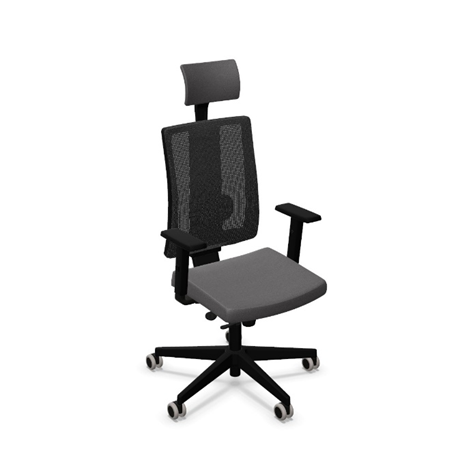 2 szt.….%8Krzesło obrotowe z podłokietnikami i siatkowym oparciem o wymiarach:• Szerokość oparcia: 430 mm• Wysokość powierzchni oparcia: 520 mm• Oparcie regulowane w zakresie: 570-640 mm• Szerokość siedziska: 460 mm• Głębokość siedziska regulowana w zakresie: 410-460 mm• Głębokość powierzchni siedzenia: 450 mm• Wysokość siedziska w najniższym położeniu: 410 mm z regulacją wysokości w zakresie +130 mm• Wysokość całkowita, liczona do krańca oparcia przy położeniu siedziska w najniższym punkcie: 970 mm• Średnica podstawy: 710 mmKrzesło musi posiadać:• Siedzisko tapicerowane, oparcie siatkowe.• Oparcie z tylną osłoną wykonaną z tworzywa w kolorze czarnym. Osłona w postaci ramki z widoczną siatką. Szkielet oparcia wykonany z tworzywa sztucznego, obłożony siatką.• Oparcie posiadające możliwość regulacji wysokości w zakresie 70 mm.• Oparcie musi być wyposażone w poduszkę podparcia lędźwiowego.• Szkielet siedziska musi być wykonany z 7-wastwowej sklejki bukowej o grubości 10,5mm obłożony trudnopalną pianką wylewaną, o gęstości 60 kg/m3 i grubości 50 mm.• Mechanizm synchroniczny posiadający funkcje:- możliwość swobodnego kołysania się – oparcie odchylające się synchronicznie z siedziskiem.- kąt pochylenia oparcia: 33˚, siedziska: 11˚- możliwość blokady oparcia w 5 pozycjach- regulację siły oporu za pomocą pokrętła- regulację głębokości siedziska  w zakresie 50 mm- Anti-Shock – zabezpieczenie przed uderzeniem oparcia w plecy po zwolnieniu blokady- regulację wysokości za pomocą podnośnika pneumatycznego• Podłokietniki regulowane na wysokość w zakresie 80 mm.• Podłokietniki wykonane z czarnego poliamidu wzmocnionego włóknem szklanym. Nakładka podłokietnika wykonana z miękkiego poliuretanu w kolorze czarnym. • Podstawę pięcioramienną, wykonaną z poliamidu w kolorze czarnym.• Samohamowne kółka o średnicy Ø65mm do powierzchni twardych.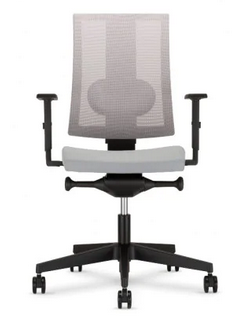 1 szt.….%9Szafa aktowa o wymiarach: Wysokość 189,5cm, głębokość 44,5cm, szerokość 80cm.Szafa  wykonana z płyty wiórowej obustronnie laminowanej o klasie higieniczności E1, obrzeże ABS dobrane pod kolor płyty .Korpus, front i wieniec dolny  wykonane z płyty grubości min. 18 mm,  dla pleców płyta hdf .Plecy wpuszczane w nafrezowane boki i wieniec. Top grubości 25mm. Top i korpus skręcone ze sobą.Półki wykonane z płyty grubości 18 mm z  regulacją w 5 pozycjach, co   32 mm, wyposażone w system zapobiegający ich wypadnięciu lub wyszarpnięciu, głębokość półki 350 mm, półka oklejona z każdej strony. Szafa posiadająca  4 półki (5 przestrzeni na segregatory).Szafa  wyposażona w  4 zawiasy na skrzydło drzwi. Kąt rozwarcia – do 110 st. Jedne drzwi wyposażone w listwę przymykową.Drzwi wyposażone w metalowy uchwyt  dł. 128mm zabezpieczony galwanicznie mocowany na 2 śrubach.Zamek baskwilowy, trzypunktowy z dwoma kluczami łamanymi.Szafa na cokole wysokości 55mm, wyposażona w stopki z możliwością regulacji poziomu od wewnątrz w zakresie +15mm. Kolorystyka: płyta meblowa - do wyboru min. 12 kolorów z wzornika producenta. Kolorystyka do wyboru przez Zamawiającego, przed podpisaniem umowy.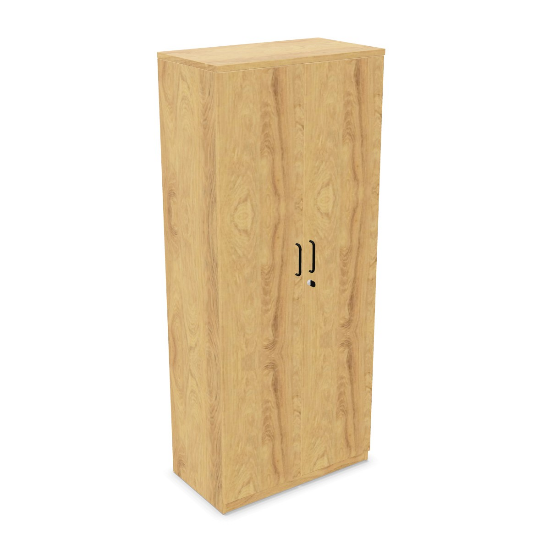 1 szt.….%10Szafa ubraniowa 2-drzwiowa szer. 800 x gł.600 x wys. 1895 mmSzafa z płyty wiórowej obustronnie laminowanej, obrzeże ABS dobrane pod kolor płyty.• Korpus i front z płyty grubości 18 mm. Wieniec górny  z płyty grubości 25 mm, plecy z płyty hdf• Plecy wpuszczane w nafrezowane rowki na bokach i wieńcu. Top i korpus skręcane, umożliwiające wymianę każdego z elementów szafy.• Półka z płyty grubości 18 mm z możliwością regulacji ułożenia w zakresie +/- 32 mm, wyposażona w system zapobiegający jej wypadnięciu lub wyszarpnięciu, głębokość półki min. 510 mm, półka oklejona z każdej strony. • Pod półką zamontowany metalowy, chromowany drążek na ubrania• Szafa wyposażona w zawiasy – 4 zawiasy na skrzydło drzwi posiadające kąt rozwarcia do 110st.• Jedne drzwi wyposażone w listwę przymykową.• Każde drzwi wyposażone w metalowy uchwyt, zabezpieczony galwanicznie o długość 128 mm, mocowany na 2 śrubach.• Zamek baskwilowy, z dwoma kluczami łamanymi• Szafa na cokole z płyty meblowej o grubości 18 mm, o wysokości 55 mm. • Szafa wyposażona w metalowe stopki z możliwością regulacji poziomu od wewnątrz w zakresie +15 mm.• Dodatkowe funkcje użytkowe: - System klucza matki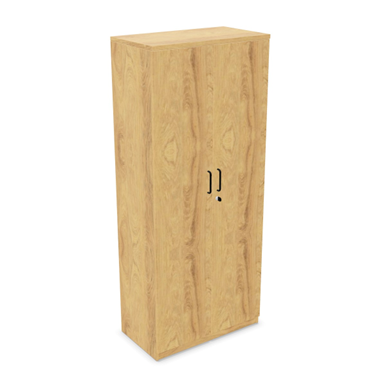 1 szt.….%11Stół o wymiarach: szerokość 1800 mm, głębokość 800 mm, wysokość 740mm.Blat: wykonany z płyty obustronnie laminowanej, grubości 25mm, oklejonej obrzeżem ABS grubości 2 mm, w kolorze blatu. Stelaż:  metalowy, malowany proszkowo. Rama wykonana z profilu zamkniętego o przekroju 40x20 mm, mocowana fabrycznie do blatu na całym jego obrysie, w odległości 30 mm od krańca blatu. Rama nie spawana.Podstawa: 4 nogi metalowe malowane proszkowo, wykonane z profili zamkniętych o przekroju okrągłym fi50 mm. Nogi montowane do ramy za pomocą trójkątnych łączników metalowych, odlewanych, umożliwiających łatwy demontaż/ montaż biurka.Kolorystyka: płyta meblowa - do wyboru z min. 12 kolorów z wzornika producenta. Podstawa malowana proszkowo, do wyboru z min. 2 kolory z wzornika producenta (w tym Alu i biały).  Kolorystyka do wyboru przez Zamawiającego, przed podpisaniem umowy.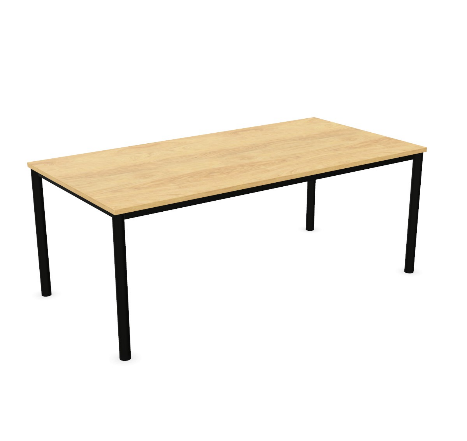 1 szt.….%12Zabudowa kuchenna:Wszystkie szafki, elementy – boki, półki, drzwi, wieńce - płyta wiórowa melaminowana o grubości 18 mm. Wszystkie krawędzie szafek wykończone PCV min 2 mm. Uchwyty metalowe  o rozstawie nawierceń min 128 mm w kolorze satynowym. Plecy szafek wpuszczane wykonane z białej płyty HDF.Szafki dolne wyposażone w stopki regulacyjne o wysokości 10 cm oraz w cokół PCV w kolorze aluminium o wysokości 10 cm umieszczony na całej długości dolnych szafek. Wszystkie łącza za pomocą połączeń trzpieniowo-mimośrodowych fi15 mm. Każde skrzydło drzwiowe wyposażone w 2 zawiasy puszkowe z samodomykaniem, montaż sprzętu AGD, zlewozmywaka z osprzętem i baterią zlewozmywakową.W skład zabudowy wchodzą:1/ szafka zlewozmywakowa o wymiarze 80x55x82cm – 1szt2/ szafka dolna z trzema szufladami o wymiarze 60x55x82cn -2szt3/ szafka słupek o wymiarze 60x60x190cm. W części dolnej przestrzeń otwarta aby zmieścić lodówkę podblatową będącą w posiadaniu Użytkownika, nad lodówką przestrzeń otwarta przeznaczona na postawienie mikrofalówki będącej w posiadaniu Użytkownika. W części górnej część zamykana drzwiami skrzydłowymi, wyposażona w jedną przestawną półkę wewnętrzną.4/ Blat kuchenny o łącznej dł. około 200 cm, grubości  36 mm, zaoblony jednostronnie powleczony laminatem hpl5/ Zlewozmywak jednokomorowy z ociekaczem ze stali nierdzewnej, wpuszczany w blat, odwracalny       Minimalna szer. Podbudowy: 450.00 mmRozmiar odpływu: 3 1/2''Długość produktu: 780.00 mm;Szerokość produktu: 435.00 mm;Długość dużej komory: 360.00 mm;Szerokość dużej komory: 355.00 mm;Głębokość dużej komory: 140.00 mm;Ilość komór: 1;Długość wycięcia: 760.00 mm;Szerokość wycięcia: 415.00 mm;Wycięcie wg szablonu: nie;Położenie ociekacza: model odwracalny;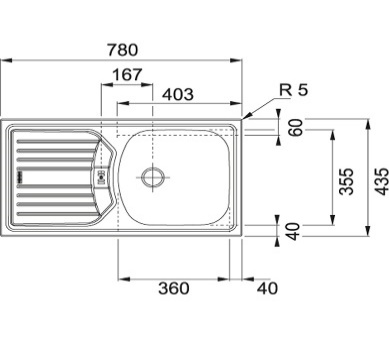 6/ Bateria zlewozmywakowa – 1 szt.Typ: Stała wylewkaGłowica: ceramiczna Ø 40Rodzaj baterii: wysokociśnieniowaSterowanie: dźwignia mieszacza z bokuWymiar otworu montażowego: Ø Całkowita wysokość: Wysokość do końca wylewki: Zasięg wylewki: Obrót wylewki w stopniach: 360 °-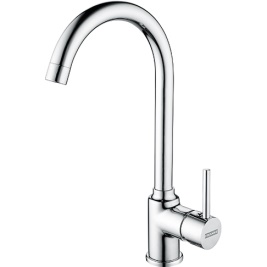 Wymiary zostaną sprawdzone przed przystąpieniem do realizacji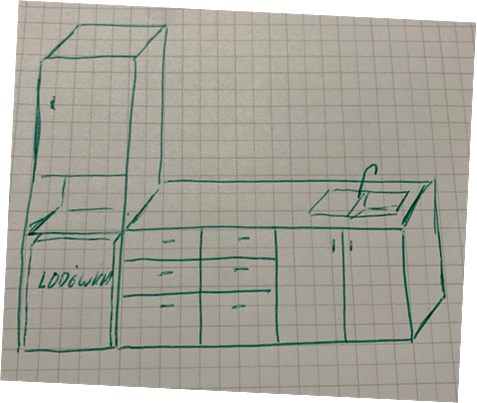 1 szt.….%13Panel ubraniowy/wieszak do zawieszenia na ścianę . Panel wykonany z płyty obustronnie laminowanej o klasie higieniczności E1,  grubości 25 mm, oklejonej obrzeżem ABS grubości 2 mm, w kolorze blatu.  Szerokość 500 mm, wys. 140 mm. Panel wyposażony w 4 metalowe zawieszki na ubrania mocowane około 150-200 mm od górnej krawędzi.  Kolorystyka: płyta meblowa - do wyboru min. 12 kolorów z wzornika producenta. Kolorystyka do wyboru przez Zamawiającego, przed podpisaniem umowy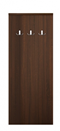 1 szt.….%SUMA:SUMA:SUMA:SUMA:Wykonawca oświadcza, że oferuje meble zgodne z powyższymi wymaganiami Zamawiającego a także, że posiada stosowne dokumenty (certyfikaty, atesty) potwierdzające, iż oferowane meble posiadają/spełniają/zapewniają odpowiednio:Ad. 1 i ad. 2atest higieniczny E1 na daną linię meblowąCertyfikat wytrzymałościowy wg normy EN 527-1; EN 527-2, Oświadczenie potwierdzające spełnienie Rozporządzenia MPiPS z 1 grudnia 1998 (Dz.U.Nr 148, poz973).   Ad. 3  i ad. 4 i ad. 5Płyta wiórowa obustronnie laminowana o klasie higieniczności E1Ad. 6Płyta obustronnie melaminowanej o klasie higieniczności E1Ad.7Siatka - Wymagana poliestrowa o ścieralności min. 80 tys. cykli i trudnozapalności zgodnej z normami EN 1021-1 i  EN 1021-2.Materiał tapicerowany - Ścieralność : min. 150 000 cykli Martindala,Niepalność : wg EN 1021-1, EN 1021-2Na całość wyrobu - Atest / certyfikat wytrzymałościowy zgodnie z:  EN 1335Protokół oceny Ergonomicznej w oparciu o Rozporządzenie Ministra Pracy i Polityki Socjalnej z 1 grudnia 1998 (Dz.U.N 148, poz. 973)Ad. 9- Certyfikat zgodności wg normy EN 14073-2- atest higieniczny na cały mebel lub daną linię meblową (nie dopuszcza się atestów na same składowe mebla)Ad. 10płyta wiórowa obustronnie laminowana o klasie higieniczności E1- certyfikat wytrzymałościowy wg normy EN 14073-2 - atest higieniczny na cały mebel lub całą linię meblową (nie dopuszcza się atestów na elementy składowe mebla)Ad. 11płyta obustronnie laminowana o klasie higieniczności E1Certyfikat wytrzymałościowy wg normy EN 527-1; EN 527-2, Atest higieniczny daną linię meblową (nie dopuszcza się na atestów na same składowe mebla),Oświadczenie potwierdzające spełnienie Rozporządzenia MPiPS z 1 grudnia 1998 (Dz.U.Nr 148, poz973).Ad. 13płyta obustronnie laminowana o klasie higieniczności E1Wykonawca oświadcza, że oferuje meble zgodne z powyższymi wymaganiami Zamawiającego a także, że posiada stosowne dokumenty (certyfikaty, atesty) potwierdzające, iż oferowane meble posiadają/spełniają/zapewniają odpowiednio:Ad. 1 i ad. 2atest higieniczny E1 na daną linię meblowąCertyfikat wytrzymałościowy wg normy EN 527-1; EN 527-2, Oświadczenie potwierdzające spełnienie Rozporządzenia MPiPS z 1 grudnia 1998 (Dz.U.Nr 148, poz973).   Ad. 3  i ad. 4 i ad. 5Płyta wiórowa obustronnie laminowana o klasie higieniczności E1Ad. 6Płyta obustronnie melaminowanej o klasie higieniczności E1Ad.7Siatka - Wymagana poliestrowa o ścieralności min. 80 tys. cykli i trudnozapalności zgodnej z normami EN 1021-1 i  EN 1021-2.Materiał tapicerowany - Ścieralność : min. 150 000 cykli Martindala,Niepalność : wg EN 1021-1, EN 1021-2Na całość wyrobu - Atest / certyfikat wytrzymałościowy zgodnie z:  EN 1335Protokół oceny Ergonomicznej w oparciu o Rozporządzenie Ministra Pracy i Polityki Socjalnej z 1 grudnia 1998 (Dz.U.N 148, poz. 973)Ad. 9- Certyfikat zgodności wg normy EN 14073-2- atest higieniczny na cały mebel lub daną linię meblową (nie dopuszcza się atestów na same składowe mebla)Ad. 10płyta wiórowa obustronnie laminowana o klasie higieniczności E1- certyfikat wytrzymałościowy wg normy EN 14073-2 - atest higieniczny na cały mebel lub całą linię meblową (nie dopuszcza się atestów na elementy składowe mebla)Ad. 11płyta obustronnie laminowana o klasie higieniczności E1Certyfikat wytrzymałościowy wg normy EN 527-1; EN 527-2, Atest higieniczny daną linię meblową (nie dopuszcza się na atestów na same składowe mebla),Oświadczenie potwierdzające spełnienie Rozporządzenia MPiPS z 1 grudnia 1998 (Dz.U.Nr 148, poz973).Ad. 13płyta obustronnie laminowana o klasie higieniczności E1Wykonawca oświadcza, że oferuje meble zgodne z powyższymi wymaganiami Zamawiającego a także, że posiada stosowne dokumenty (certyfikaty, atesty) potwierdzające, iż oferowane meble posiadają/spełniają/zapewniają odpowiednio:Ad. 1 i ad. 2atest higieniczny E1 na daną linię meblowąCertyfikat wytrzymałościowy wg normy EN 527-1; EN 527-2, Oświadczenie potwierdzające spełnienie Rozporządzenia MPiPS z 1 grudnia 1998 (Dz.U.Nr 148, poz973).   Ad. 3  i ad. 4 i ad. 5Płyta wiórowa obustronnie laminowana o klasie higieniczności E1Ad. 6Płyta obustronnie melaminowanej o klasie higieniczności E1Ad.7Siatka - Wymagana poliestrowa o ścieralności min. 80 tys. cykli i trudnozapalności zgodnej z normami EN 1021-1 i  EN 1021-2.Materiał tapicerowany - Ścieralność : min. 150 000 cykli Martindala,Niepalność : wg EN 1021-1, EN 1021-2Na całość wyrobu - Atest / certyfikat wytrzymałościowy zgodnie z:  EN 1335Protokół oceny Ergonomicznej w oparciu o Rozporządzenie Ministra Pracy i Polityki Socjalnej z 1 grudnia 1998 (Dz.U.N 148, poz. 973)Ad. 9- Certyfikat zgodności wg normy EN 14073-2- atest higieniczny na cały mebel lub daną linię meblową (nie dopuszcza się atestów na same składowe mebla)Ad. 10płyta wiórowa obustronnie laminowana o klasie higieniczności E1- certyfikat wytrzymałościowy wg normy EN 14073-2 - atest higieniczny na cały mebel lub całą linię meblową (nie dopuszcza się atestów na elementy składowe mebla)Ad. 11płyta obustronnie laminowana o klasie higieniczności E1Certyfikat wytrzymałościowy wg normy EN 527-1; EN 527-2, Atest higieniczny daną linię meblową (nie dopuszcza się na atestów na same składowe mebla),Oświadczenie potwierdzające spełnienie Rozporządzenia MPiPS z 1 grudnia 1998 (Dz.U.Nr 148, poz973).Ad. 13płyta obustronnie laminowana o klasie higieniczności E1Wykonawca oświadcza, że oferuje meble zgodne z powyższymi wymaganiami Zamawiającego a także, że posiada stosowne dokumenty (certyfikaty, atesty) potwierdzające, iż oferowane meble posiadają/spełniają/zapewniają odpowiednio:Ad. 1 i ad. 2atest higieniczny E1 na daną linię meblowąCertyfikat wytrzymałościowy wg normy EN 527-1; EN 527-2, Oświadczenie potwierdzające spełnienie Rozporządzenia MPiPS z 1 grudnia 1998 (Dz.U.Nr 148, poz973).   Ad. 3  i ad. 4 i ad. 5Płyta wiórowa obustronnie laminowana o klasie higieniczności E1Ad. 6Płyta obustronnie melaminowanej o klasie higieniczności E1Ad.7Siatka - Wymagana poliestrowa o ścieralności min. 80 tys. cykli i trudnozapalności zgodnej z normami EN 1021-1 i  EN 1021-2.Materiał tapicerowany - Ścieralność : min. 150 000 cykli Martindala,Niepalność : wg EN 1021-1, EN 1021-2Na całość wyrobu - Atest / certyfikat wytrzymałościowy zgodnie z:  EN 1335Protokół oceny Ergonomicznej w oparciu o Rozporządzenie Ministra Pracy i Polityki Socjalnej z 1 grudnia 1998 (Dz.U.N 148, poz. 973)Ad. 9- Certyfikat zgodności wg normy EN 14073-2- atest higieniczny na cały mebel lub daną linię meblową (nie dopuszcza się atestów na same składowe mebla)Ad. 10płyta wiórowa obustronnie laminowana o klasie higieniczności E1- certyfikat wytrzymałościowy wg normy EN 14073-2 - atest higieniczny na cały mebel lub całą linię meblową (nie dopuszcza się atestów na elementy składowe mebla)Ad. 11płyta obustronnie laminowana o klasie higieniczności E1Certyfikat wytrzymałościowy wg normy EN 527-1; EN 527-2, Atest higieniczny daną linię meblową (nie dopuszcza się na atestów na same składowe mebla),Oświadczenie potwierdzające spełnienie Rozporządzenia MPiPS z 1 grudnia 1998 (Dz.U.Nr 148, poz973).Ad. 13płyta obustronnie laminowana o klasie higieniczności E1Wykonawca oświadcza, że oferuje meble zgodne z powyższymi wymaganiami Zamawiającego a także, że posiada stosowne dokumenty (certyfikaty, atesty) potwierdzające, iż oferowane meble posiadają/spełniają/zapewniają odpowiednio:Ad. 1 i ad. 2atest higieniczny E1 na daną linię meblowąCertyfikat wytrzymałościowy wg normy EN 527-1; EN 527-2, Oświadczenie potwierdzające spełnienie Rozporządzenia MPiPS z 1 grudnia 1998 (Dz.U.Nr 148, poz973).   Ad. 3  i ad. 4 i ad. 5Płyta wiórowa obustronnie laminowana o klasie higieniczności E1Ad. 6Płyta obustronnie melaminowanej o klasie higieniczności E1Ad.7Siatka - Wymagana poliestrowa o ścieralności min. 80 tys. cykli i trudnozapalności zgodnej z normami EN 1021-1 i  EN 1021-2.Materiał tapicerowany - Ścieralność : min. 150 000 cykli Martindala,Niepalność : wg EN 1021-1, EN 1021-2Na całość wyrobu - Atest / certyfikat wytrzymałościowy zgodnie z:  EN 1335Protokół oceny Ergonomicznej w oparciu o Rozporządzenie Ministra Pracy i Polityki Socjalnej z 1 grudnia 1998 (Dz.U.N 148, poz. 973)Ad. 9- Certyfikat zgodności wg normy EN 14073-2- atest higieniczny na cały mebel lub daną linię meblową (nie dopuszcza się atestów na same składowe mebla)Ad. 10płyta wiórowa obustronnie laminowana o klasie higieniczności E1- certyfikat wytrzymałościowy wg normy EN 14073-2 - atest higieniczny na cały mebel lub całą linię meblową (nie dopuszcza się atestów na elementy składowe mebla)Ad. 11płyta obustronnie laminowana o klasie higieniczności E1Certyfikat wytrzymałościowy wg normy EN 527-1; EN 527-2, Atest higieniczny daną linię meblową (nie dopuszcza się na atestów na same składowe mebla),Oświadczenie potwierdzające spełnienie Rozporządzenia MPiPS z 1 grudnia 1998 (Dz.U.Nr 148, poz973).Ad. 13płyta obustronnie laminowana o klasie higieniczności E1Wykonawca oświadcza, że oferuje meble zgodne z powyższymi wymaganiami Zamawiającego a także, że posiada stosowne dokumenty (certyfikaty, atesty) potwierdzające, iż oferowane meble posiadają/spełniają/zapewniają odpowiednio:Ad. 1 i ad. 2atest higieniczny E1 na daną linię meblowąCertyfikat wytrzymałościowy wg normy EN 527-1; EN 527-2, Oświadczenie potwierdzające spełnienie Rozporządzenia MPiPS z 1 grudnia 1998 (Dz.U.Nr 148, poz973).   Ad. 3  i ad. 4 i ad. 5Płyta wiórowa obustronnie laminowana o klasie higieniczności E1Ad. 6Płyta obustronnie melaminowanej o klasie higieniczności E1Ad.7Siatka - Wymagana poliestrowa o ścieralności min. 80 tys. cykli i trudnozapalności zgodnej z normami EN 1021-1 i  EN 1021-2.Materiał tapicerowany - Ścieralność : min. 150 000 cykli Martindala,Niepalność : wg EN 1021-1, EN 1021-2Na całość wyrobu - Atest / certyfikat wytrzymałościowy zgodnie z:  EN 1335Protokół oceny Ergonomicznej w oparciu o Rozporządzenie Ministra Pracy i Polityki Socjalnej z 1 grudnia 1998 (Dz.U.N 148, poz. 973)Ad. 9- Certyfikat zgodności wg normy EN 14073-2- atest higieniczny na cały mebel lub daną linię meblową (nie dopuszcza się atestów na same składowe mebla)Ad. 10płyta wiórowa obustronnie laminowana o klasie higieniczności E1- certyfikat wytrzymałościowy wg normy EN 14073-2 - atest higieniczny na cały mebel lub całą linię meblową (nie dopuszcza się atestów na elementy składowe mebla)Ad. 11płyta obustronnie laminowana o klasie higieniczności E1Certyfikat wytrzymałościowy wg normy EN 527-1; EN 527-2, Atest higieniczny daną linię meblową (nie dopuszcza się na atestów na same składowe mebla),Oświadczenie potwierdzające spełnienie Rozporządzenia MPiPS z 1 grudnia 1998 (Dz.U.Nr 148, poz973).Ad. 13płyta obustronnie laminowana o klasie higieniczności E1Wykonawca oświadcza, że oferuje meble zgodne z powyższymi wymaganiami Zamawiającego a także, że posiada stosowne dokumenty (certyfikaty, atesty) potwierdzające, iż oferowane meble posiadają/spełniają/zapewniają odpowiednio:Ad. 1 i ad. 2atest higieniczny E1 na daną linię meblowąCertyfikat wytrzymałościowy wg normy EN 527-1; EN 527-2, Oświadczenie potwierdzające spełnienie Rozporządzenia MPiPS z 1 grudnia 1998 (Dz.U.Nr 148, poz973).   Ad. 3  i ad. 4 i ad. 5Płyta wiórowa obustronnie laminowana o klasie higieniczności E1Ad. 6Płyta obustronnie melaminowanej o klasie higieniczności E1Ad.7Siatka - Wymagana poliestrowa o ścieralności min. 80 tys. cykli i trudnozapalności zgodnej z normami EN 1021-1 i  EN 1021-2.Materiał tapicerowany - Ścieralność : min. 150 000 cykli Martindala,Niepalność : wg EN 1021-1, EN 1021-2Na całość wyrobu - Atest / certyfikat wytrzymałościowy zgodnie z:  EN 1335Protokół oceny Ergonomicznej w oparciu o Rozporządzenie Ministra Pracy i Polityki Socjalnej z 1 grudnia 1998 (Dz.U.N 148, poz. 973)Ad. 9- Certyfikat zgodności wg normy EN 14073-2- atest higieniczny na cały mebel lub daną linię meblową (nie dopuszcza się atestów na same składowe mebla)Ad. 10płyta wiórowa obustronnie laminowana o klasie higieniczności E1- certyfikat wytrzymałościowy wg normy EN 14073-2 - atest higieniczny na cały mebel lub całą linię meblową (nie dopuszcza się atestów na elementy składowe mebla)Ad. 11płyta obustronnie laminowana o klasie higieniczności E1Certyfikat wytrzymałościowy wg normy EN 527-1; EN 527-2, Atest higieniczny daną linię meblową (nie dopuszcza się na atestów na same składowe mebla),Oświadczenie potwierdzające spełnienie Rozporządzenia MPiPS z 1 grudnia 1998 (Dz.U.Nr 148, poz973).Ad. 13płyta obustronnie laminowana o klasie higieniczności E1